Ata da reunião ordinária n° 014/2019-21 do CMDCA - Conselho Municipal dos Direitos da Criança e do Adolescente. Aos vinte e um dias do mês de novembro de dois mil e dezenove, com início às nove horas e quarenta minutos, reuniu-se este Conselho, na SEMADS – Secretaria de Assistência e Desenvolvimento Social, sito à Rua Piauí, nº 1.388, cidade e comarca de Avaré, estado de São Paulo. O Presidente Sr. Clovis R. Felipe, cumprimentou e agradeceu a presença de todos. Foram apresentados para ciência/discussão/aprovação os seguintes tópicos: 1) Leitura da Ata Anterior, foi dispensada sua leitura pois já havia sido lida e assinada pelos membros do conselho, no dia de sua realização. 2) Fluxo de informação entre a Fundação Casa e a rede socio assistencial do município: esteve presente na reunião as encarregadas técnicas representantes da Fundação Casa, da  Divisão Regional Sudoeste, Fernanda  Trombeta Ferruzzi  e Melyssa  Katya Garcia Ramires de Cerqueira Cesar e Evelyn Mayara da Silva de Iaras, para expor o trabalho realizado durante o ano 2018 e  2019 junto  a rede socio assistencial  de Avaré para integrar procedimentos e criar fluxo de informações entre a rede e a Fundação Casa em razão do número de adolescentes que dão entrada no sistema de atendimento a medidas socioeducativa de internação.  Foi informado na exposição que tem crescido o número de adolescentes de Avaré que dão entrada nas unidades da Fundação Casa e que era necessário dar continuidade ao trabalho  de assistência social, após a desinternação dos adolescentes, visando sua integração na sociedade e evitar reincidência e retorno à Fundação Casa. Após a aproximação com os órgãos da rede, através do CMDCA e da SEMADS, foi constituída comissão de trabalho composta por funcionários da Semads, da Fundação Casa, do Educandário Santa Maria, Secretarias da Educação e Saúde para definir os procedimentos, o que foi feito através de várias reuniões durante o ano. Finalmente chegou-se ao documento  denominado Fluxo de Atendimento, apresentado ao Conselho, na reunião, para avaliar a possibilidade de transformá-lo numa resolução do Conselho, visando a perenidade dos procedimentos estabelecidos. Colocado o assunto em discussão a proposta de elaboração de resolução foi aceita e aprovada por unanimidade. 3) Curso de capacitação de novos membros do C Tutelar, presidente informou que o curso será realizado dias 12 e 13 dezembro para até  50  pessoas, sendo aprovada a contratação  de  Carlos Henrique Lopes da Intelectus para a realização da capacitação no Centro Cultural; foi enviado convites para as entidades e órgãos públicos da rede solicitando-se indicação dos  nomes para  compor  a lista  de inscritos  até o final de novembro; os conselheiros foram convocados e se comprometeram  a encaminhar à secretaria executiva os dias que irão participar;  4) Novo edital para repasse de recurso do FUMCAD para 2020 – levantamento e definição de prioridades e carências a serem atendidas: o conselho decidiu encaminhar pedido às entidades e representantes do poder público solicitando dados para instruir o plano de ação para 2020.; 5) Equipe de monitoramento do CMDCA para acompanhar o uso dos recursos repassados as OSC em outubro: tendo em vista a necessidade  de alterar a equipe de monitoramento nomeada pela Resolução CMDCA 06/2018 composta por Alexandra, Marcela, Fernanda, Ricardo  e Priscila, uma vez que Marcela e Fernanda não mais fazem parte do Conselho, ficou  decido que o presidente Clovis Felipe irá substituir a Fernanda e a Priscila, então representante técnica da Semads, agora conselheira titular, substituirá a Marcela; será solicitado a Semads, por ofício, a elaboração de relatório técnico conforme previsto no art 54 do decreto municipal 4.887/2017 para análise e homologação da Comissão Avaliação e Monitoramento ; 6) Outros assuntos: Ofícios nº 257 e 258/2019 da Semads solicitando informações sobre a porcentagem definida pelo CMDCA para Acolhimento e Medida Socio Educativa em meio aberto: Ficou decidido informar que os percentuais estão previsto na Resolução CMDCA nº 01/2019 que será encaminha por oficio à secretaria Adriana Moreira. Estiveram presentes nesta reunião, conforme a lista de presença, os conselheiros Alexandra P. A. Homem de Mello, representante titular da Secretaria da Educação, Conceição Aparecida Melenchon Rubio, representante titular da Secretaria de Esportes, Luzia Helena de Oliveira, representante suplente da Secretaria da Cultura, Priscila Maria Ribeiro representantes titular da Secretaria de Assistência e Desenvolvimento Social, Jacqueline Negrão da Silva Gonçalves, Tatiane Cristina Deolin e Terezinha Aparecida Cardia de Castro, representantes titulares e suplente de entidades de assistência de atendimento socioeducativa e de capacitação à criança e adolescente, Ricardo Lopes Ribeiro e Phillippe Gaspar Vendrametto representante titular e suplente da OAB e Clovis Rodrigues Felipe e Sueli de Fátima Tavares, representante da Sociedade Civil – Clube de Serviços e sociedade religiosa, .Nada mais havendo a tratar o presidente encerrou a reunião às onze horas e quarenta minutos. Eu, Márcia Cristina Pereira Vendramini, Secretária Executiva dos Conselhos, lavrei a presente ata que, após lida e aprovada, será assinada pelos presentes.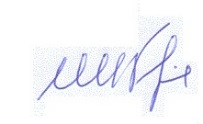                                                  _________________________			Clovis R Felipe			Presidente CMDCAAlexandra P. A. Homem de Mello_________________________________________Sandra Alzira Greguer __________________________________________________Luzia Helena de Oliveira _______________________________________________Priscila Maria Ribeiro _________________________________________________ Tatiane Cristina Deolin__________________________________________________Jacqueline Negrão da Silva Gonçalves _____________________________________ Terezinha Aparecida Cardia de Castro _____________________________________Clóvis Rodrigues Felipe ________________________________________________Sueli de Fátima Tavares ________________________________________________Ricardo Lopes Ribeiro__________________________________________________Phillippe Gaspar Vendrametto ____________________________________________